KLiC C++ ProgrammingDetailed Syllabus:KLiC C++ ProgrammingIntro to OOPThe BeginningStructured ProgrammingObject Oriented ProgramingCharacteristics of Object Oriented ProgramingBefore We BeginGrad Function PrototypesCommentsFlexible DeclarationsStructure, union and enum Syntax Anonymous unions and enums TypecastingVoid PointersThe: OperatorReferencesThe const QualifierConstructors for Intrinsic Data TypesThe bool Data Typecasting to C++FunctionsFunction PrototypesFunction Overloading Default Arguments in FunctionsOperator OverloadingInline FunctionsStatic, virtual and friend FunctionsClasses in C++Classes and ConstructorsDestructorsA Complex ClassOverloaded Operators RevisitedThe this PointerOverloading Unary OperatorsFunction Definition Outside The ClassFunction Definition outside The ClassNew and delete OperatorsUsing new and deletemalloc ( )/free( ) versus new/ deleteThe Matrix ClassClasses, Objects and MemoryStructures and ClassesThe C++ Free StoreFree Store ExhaustionCustom new and delete OperatorsOverloading new/delete in ClassesUnderstanding The sequence Construction at Predetermined LocationOne Last IssueMiscellaneous Class IssueStatic Class DataStatic Member Functionsconst and ClassesOverloaded Assignment Operator, Copy ConstructorData ConversionData Conversion between Object of Different ClassesData Structures through C++Stacks and QueuesThe Linked List Stacks and Queues RevisitedTreesBinary TreesTraversal of a Binary TreeDeletion from a Binary TreeInheritanceMore InheritanceSome More InheritanceMultiple Levels of InheritanceMultiple InheritanceConstructors in Multiple InheritanceA Word of CautionPrivate InheritanceProtected InheritanceFunctions That Are Not InheritedIncremental DevelopmentVirtual FunctionsPure Virtual FunctionsVirtual Functions under the HoodWhy virtual Functions?Virtual Functions in Derived ClassesObject SlicingVirtual Functions and ConstructorsDestructors and virtual DestructorsVirtual Base ClassesPutting it All TogetherInput / Output in C++The iostream LibraryThe ios ClassManipulatorsCreating Our Own ManipulatorsUser-defined Manipulators with ArgumentsCome GUI and…The istream ClassThe ostream ClassThe iostream ClassThe with assign ClassesPredefined Stream ObjectsOutputting StringsA Brief ReviewFile I/O with StreamsA Better wayA File copy ProgramFile Opening ModesBinary I/OElementary Database ManagementClass That Read/Write ThemselvesErrors during I/OFile copy Program RevisitedOverloading <<and>>Str streamsAutomatic Storage AllocationSending Output to PrinterAdvanced FeaturesClasses Within Classesfriend FunctionsOverloading << and >>One More Use Of friend Functionfriend ClassesA Word of CautionSmart PointersMore Smart PointersPointers to MembersThe explicit KeywordThe mutable KeywordNamespacesUsing A NamespaceRTTIWhen to Use RTTITypecasting in C++TemplatesFunction TemplatesA Template Based Quick SortClass TemplatesA Linked List Class TemplateTips about List Class TemplateException HandlingChecking Function Return Valuesetjmp( ) and longjmp( )Exception Handling in C++Exception with ArgumentsCase Studies       Tic Tac Toe GameStudent Management SystemStudent Attendance Management SystemEvent Management SystemHangman GameEmployee Leave Management SystemFurniture Business SystemSociety Management System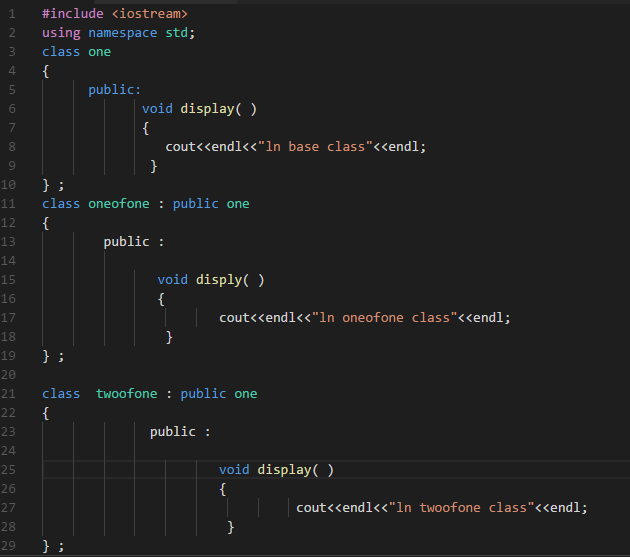 